ZAŁĄCZNIK 4 .  ZDROWIE PSYCHICZNE I FIZYCZNE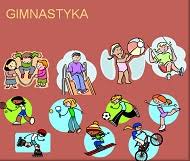                        ŻYJ AKTYWNIE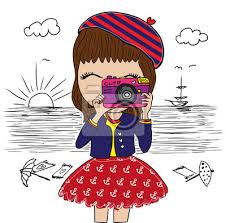 ROZWIJAJ ZAINTERESOWANIA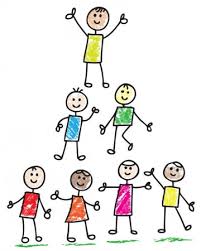 DBAJ O KONTAKTY Z RÓWIEŚNIKAMI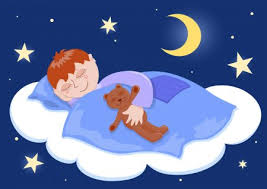 DOBRZE SIĘ WYSYPIAJ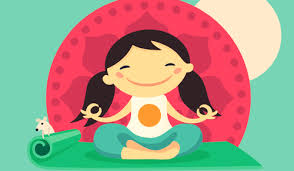           UNIKAJ STRESU